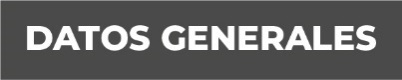 Nombre: Marlene Guadalupe Martínez MartínezGrado de Escolaridad: Licenciatura en derechoCédula Profesional (Licenciatura): 10346122Teléfono de Oficina: 782 8220 137 Correo Electrónico: Formación Académica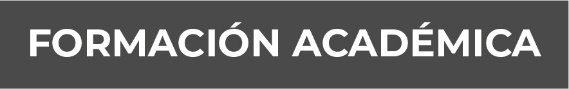 Año 2012-2016Facultad de Derecho de la Universidad Veracruzana, Campus Xalapa.Año 2009-2012Escuela de Bachilleres Antonio María de Rivera, turno matutinoAño 2006-2009Escuela Secundaria General número 3 Antolín Torres MendietaTrayectoria Profesional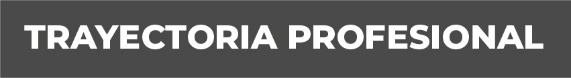 Enero 2020 a la fecha: Facilitadora Segunda Certificada en la Unidad de Atención Temprana del VII Distrito en Poza Rica, Ver.Agosto- diciembre 2019: Auxiliar en la Comisión Estatal de Búsqueda de Personas Desaparecidas.Febrero- agosto 2019: Prácticas en la Unidad de Atención Temprana de la Fiscalía General del Estado de Veracruz.Enero 2018- febrero 2019: Auxiliar administrativo en la Procuraduría de Protección a Niñas, Niños y Adolescentes del Sistema DIF Estatal.Agosto 2017- enero 2018: Prácticas profesionales en la Procuraduría de Protección a Niñas, Niños y Adolescentes del Sistema DIF Estatal, en el área de la Subprocuraduría de Asistencia Jurídica a Niñas, Niños y Adolescentes.Mayo- agosto 2017: Abogada particular en despacho jurídico.Agosto 2015- mayo 2017: Meritoria en la Fiscalía Coordinadora Especializada en la Investigación de Delitos de Violencia contra la Familia, Mujeres, Niñas y Niños y Trata de personas. Conocimiento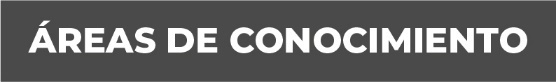 Derecho Penal, Civil, Administrativo, Constitucional y Derechos Humanos.